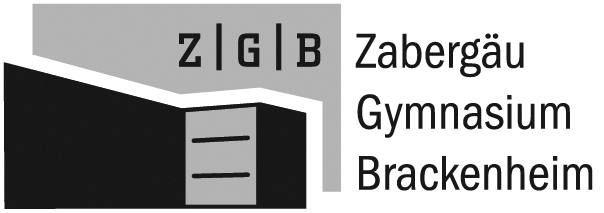 EinladungWie in jedem Jahr zum Schuljahresende dürfen wir Sie zu den Theaterabenden unserer Schule im Bürgerzentrum einladen. Auf dem Programm steht dieses Jahr das MusicalOliver Twist von Lionel BartUm 1850 in einem englischen Waisenhaus: Die Kinder müssen hart arbeiten und leben in Lumpen und mit schlechter Ernährung. Unter ihnen auch der Junge Oliver Twist (Nacara Leckebusch / Taren Leckebusch). Als Oliver beim Essen um einen Nachschlag bittet, ist dies der Auslöser für die Leitung der Anstalt, Witwe Corney (Lisa Beyl / Philine Armbruster) und Mr. Bumble (Timur Heimannsberg), Oliver loszuwerden. Er wird an einen Leichenbestatter (Jonas Schmoll; Frau des Leichenbestatters: Mirjam Uhland, Hannah Weber, Julia Müller) verkauft. Von dort kann er fliehen und beschließt, in London ein besseres Leben zu finden. Kaum in London angekommen, trifft er Artful Dodger (Emma Schulze / Annika Lahme), einen Straßenjungen, der ihm verspricht, ihn bei seinem Freund Mr. Fagin (Daniel Naumov) unterzubringen. Fagin entpuppt sich als Meister einer Bande jugendlicher Taschendiebe, denen er Unterschlupf bietet und die im Gegenzug für ihn stehlen müssen. Dort lernt Oliver auch Nancy (Cosima Naffin) kennen, eine ehemalige Schülerin Fagins, die bei den Kindern der Bande sehr beliebt ist, jedoch mit dem brutalen und skrupellosen Verbrecher Bill Sikes (Konrad Nowacki) liiert ist. Bei seiner ersten Diebestour wird Oliver erwischt. Vor Gericht stellt sich jedoch heraus, dass Dodger und nicht Oliver die Brieftasche Mr.Brownlows (Wolfgang Brunstein) stahl und so nimmt Mr. Brownlow ihn mit zu sich nach Hause. Das erste Mal in seinem Leben erfährt Oliver nun Zuwendung und geordnete Verhältnisse. Mr. Brownlow wiederum erkennt eine große Ähnlichkeit zwischen Oliver und seiner verschwundenen Tochter Agnes und empfindet dem Jungen gegenüber eine sofortige Symphathie.Wird Oliver bei Mr. Brownlow bleiben dürfen? Und wie erklärt sich diese seltsame Ähnlichkeit zwischen Agnes und Oliver? Wie reagieren Fagin und Bill Sikes, die befürchten müssen, dass Oliver sie verraten könnte? Und werden Witwe Corney und Mr.Bumble die Flucht eines Waisenjunge stillschweigend akzeptieren? Seit Beginn des Schuljahres sind die Schülerinnen und Schüler der Theater-AG (Sarah Jenz), des Chores (Miriam Burkhardt), des Orchesters (Daniel Strasser) sowie der Tanz-AG (Inge Schön) mit höchster Intensität an der Arbeit. Das Bühnenbild liegt einmal mehr in den bewährten Händen der Bühnenbild-AG unter der Leitung von Sybille Proksch.Die Aufführungstermine sind amFreitag, 19. Juli; Samstag, 20. Juli; Sonntag, 21. Juli, jeweils 19.00 Uhrim Bürgerzentrum BrackenheimDen Kartenvorverkauf starten wir ab Montag, 15.07., an den bekannten Vorverkaufsstellen, also im Sekretariat des ZGB, im Reisebüro Deigner und in der Buchhandlung Taube (Erwachsene 12,- € und Schüler 6,- €).Wir freuen uns auf Ihren Besuch!Brackenheim, 08. Juli 2019